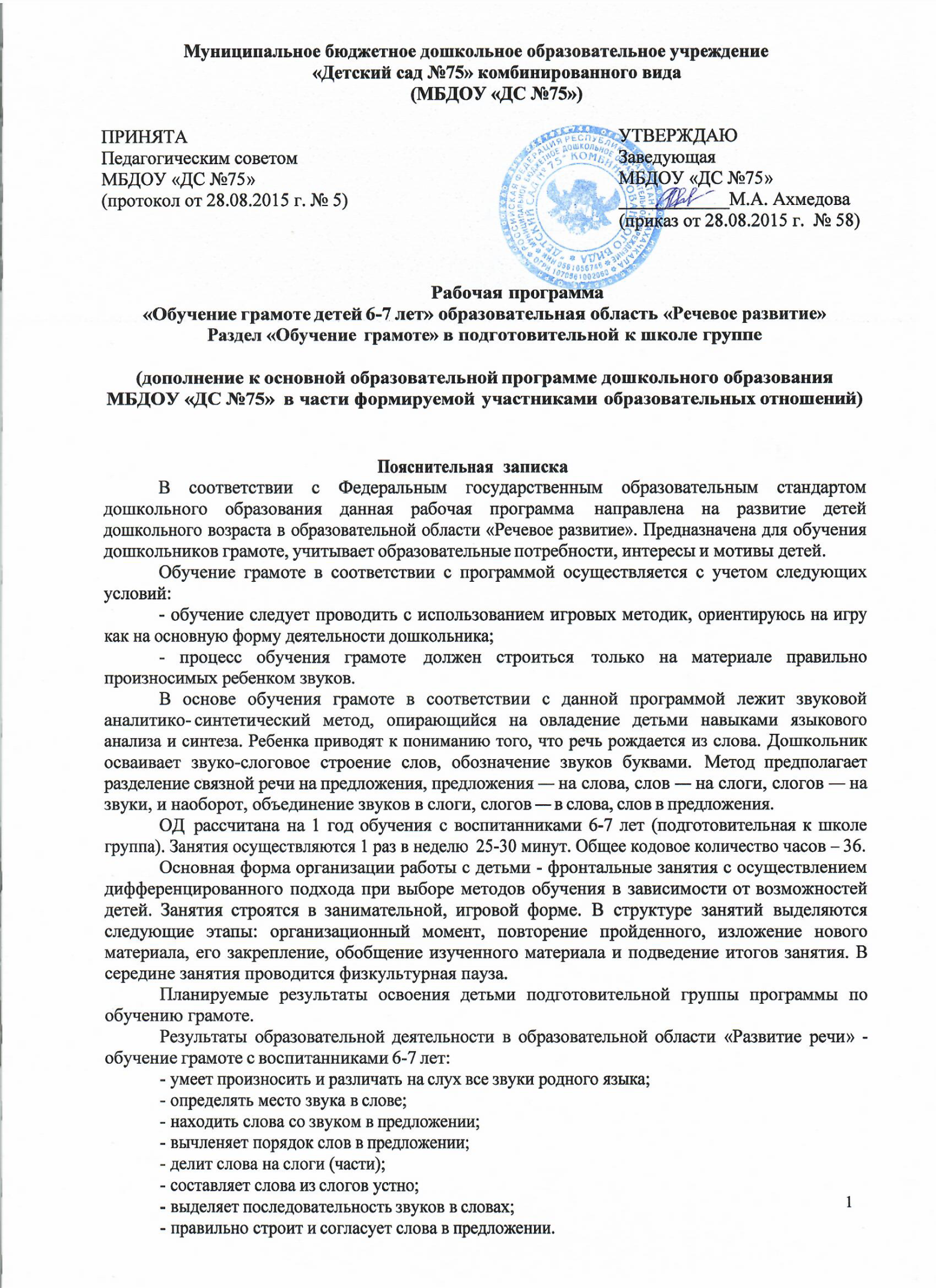 Комплексно-тематическое планирование образовательной деятельности (ОД) по подготовке к обучению грамоте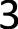 Тема: «Звуки вокруг нас»Задачи:- Привлечь их внимание к звуковой (внешней) стороне речи.- Познакомить с термином «звук», «слово».- Учить различать звуки (речевые, неречевые).- Познакомить детей с линейностью и протяжностью слов.- Дифференцировать понятие «слово-звук».- Развивать слуховое внимание.Развивающая предметно-пространственная среда: музыкальные и шумовые инструменты, дидактическая игра «Шумовые коробочки», бумага, ножницы и т.п. Раздаточный материал - полоски, кружки, мяч.Ход занятия:1. Сегодня мы будем слушать, узнавать и произносить разные звуки. Закройте глаза.1,2,3,4.5 начинаем мы молчать и спокойно слушать звуки. Что вы услышали? Вокруг нас множество звуков. Предметы могут звучать по-разному. Послушайте эти звуки (резание бумаги, шуршание бумагой, муз. инструменты).Чем мы слушаем?2. Знакомство с термином «речевой звук».Вы уже слышали, как звучат разные предметы. Все живые существа тоже издают разные звуки.Однажды на лесной полянке собрались зайка, мишка, лисонька, волк, бельчонок, ежик. Решили показать друг другу как они умеют хорошо петь. Лисонька запела: a-a-a, волк: у- у, мишка: ы-ы, белочка: и-и, ежик: э-э. Дети поют по ролям.Ознакомление с органами артикуляционного аппарата.Как вы думаете, что помогает нам произносить звуки? (язык, губы). Правильно, мы произносим звуки ртом. Наш рот-домик звуков. В каждом домике есть дверь, и даже не одна. Первая дверь - губы, вторая - зубы. Произнесите звук п-п-п. этот звук произносим губами.В домике есть потолок. Это нёбо. Положите ладошку на горлышко. Произнесите: д-д-д. здесь живет голос. Иногда он спит его не слышно. Произнесите к-к-к. А теперь: г-г-г.Чтобы красиво произносить звуки, надо научить губы, язык выполнять упражнения.3. Физкультминутка.4. Назвать предметы, находящиеся вокруг. У каждого предмета есть название, которое обозначено определенным словом, слов много и все они разные.5. Измерение слов руками. Слово медленно произноситься, ладони рук разводятся в стороны. Логопед показывает предметные картинки. Дети «измеряют» названное слово руками (лев короткое слово, черепаха - длинное).6. Назови сладкое слово, кислое, грустное, большое, мокрое, и т.п.7. Дифференцирование понятий звук-слово. Педагог называет звуки (кружки) и слова (полоски), дети соответственно показывают.8. Итог.Тема: «Предложение» Задачи:- Подвести детей к пониманию того, что мысли выражаются словами, слова в речи связаны в предложения.- Познакомить детей с моделированием предложения.- Развивать фонематический слух.- Развитие речевого внимания.- Поощрять речевую активность детей.Развивающая предметно-пространственная среда: мяч, лист бумаги на каждого ребенка, заранее рисуется справа — дорожка, слева — корзинка.Ход занятия:1. «Назови слово: Кто — я?».Все сидят на ковре, по кругу. Детям предлагают сказать про себя, подобрать только одно слово: ребенок, мальчик, девочка, малыш, сын, человек, и т.д.- Скажите про воспитателя: мама, тетя, женщина, и т.д.2. Игровое упражнение с мячом. Составляем предложения. «О чем можно сказать,  используя слова?».Педагог называет признак, дети подбирают слова: круглый...(мяч, стол), круглая...(тарелка, планета), и т.д.- А теперь подберите слова, ответив на вопрос «что делает?»:кошка (лакает, спит. . .), ветер (поет, шумит, ...).Итог: мы можем выражать свои мысли разными словами.3. Физкультминутка.4. Игровая обучающая ситуация. «Составляем предложения»На столе игрушки. Логопед берет в руки мяч. Дети называют («мяч»). Педагог роняет мяч и просит сказать про мяч два слова («мяч упал»).- Какое первое слово, какое второе?Педагог предлагает кому-нибудь поднять мяч, составляют, анализируют предложение («Петя поднял мяч»).5. Игра «Живые слова» (стр.34 Пожиленко)Выбирают три ребенка, каждому называют по одному слову: лиса, догонять, зайца. 1 ребенок-лиса, 2-догоняет, 3-зайца. За руки взялись - слова подружились. Словабразбежались — и нет предложения. Какое первое слово? Сколько слов в предложении? Моделирование предложения.6. Работа с раздаточным материалом (схема предложения).Педагог произносит предложение. Дети слепили снеговика. Сколько слов в предложении, какое первое, второе, последнее. Составить схему этого предложения.7. Итог.Тема: «Звук и буква А»Задачи:- Закрепить навык четкого произношения звука [а].- Научить определять позиции звука [а] в слове.- Познакомить с буквой А.- Закрепление понятий «звук», «буква».- Формировать умение узнавать звук (а) в ряду звуков.- Развивать фонематическое восприятие, внимание.Развивающая предметно-пространственная среда: предметные картинки на звук ( а), звуковые схемы, фишки красного цвета, зрительный образ буквы, тетради, красный карандаш.Ход занятия:1. Организационный момент2. Знакомство со звуком Педагог объясняет:- Звук [а] — гласный. При его, произношении рот широко открыт (мы у доктора).3. «Поймай звук».Педагог произносит гласные звуки, дети хлопают в ладоши, услышав звук [а]: а-у-о-э-а-и- y-a...4. «Подбери имя».Педагог показывает на доске картинки с изображением девочки и мальчика. Дети должны подобрать им имена, начинающиеся на звук [а] (Алена, Алеша, Аня, Антон, Андрей, Алина...).5. «Где звук?». Определение местоположения звука в слове. (работа со схемами и фишкой). Педагог показывает картинку (апельсин, мак, арбуз, penкa, кукла, автобус..), определяет место звука [а] в слове и указывает в схеме (начало, середина, конец слова).6. Педагог читает стихотворение, а дети называют все слова со звуком [а]: Аист вез из магазина	Ананасы, апельсины.На своей коляске груз: Абрикосы и арбуз. 7. Физкультминутка8. Сказка о буквах.В одной стране жила звуки: гласные и согласные. Бьши они невидимками, зато любили играть.Однажды в той стране появился волшебник из другого королевства. Ему так понравилась страна, что он захотел поближе познакомиться с её жителями. а когда узнал, что все они — певидимки, то очень огорчился. Но он все — таки бьсз волшебников, причем очень добрым. И решил он каждому житеяю подарить по волшебному платью. Каждый звук получил платье, непохожее на другие. стоило его надеть, как сразу звук становился видимым и превращался в букву. букву можно было увидеть, изобразить, нарисовать, написать.Педагог говорит детям, что буквы обозначают звуки, которые мы произносим.Заучиваем правило «Звуки и буквы» (произнося правило дети указательным пальцем показывают: рот, ухо, глаз, указательный палец.Звуки мы произносим и слышим, А буквы мы видим и пишем.9. Знакомство с буквой А.Дети рассматривают	иллюстрацию с изображением	буквы А.. Педагог читает стихотворение:Вот два столба наискосок, Между ними поясок.Далее дети обводят в тетради трафарет буквы А, раскрашивают его красным карандашом.Рисуют в воздухе букву А. 10. Итог.Тема: «Звук У и буква У»Цели:- научить четко, произносить звук [у],- выделять его в ряду гласных звуков, слогов, слов;- учить определять место звука в слове;- учить проводить анализ и синтез звукокомплексов АУ, УА, УАУ, AAYA;- учить заканчивать предложение, начатое педагогом;- познакомить с буквой у;- развивать фонематический слух, внимание, память.Развивающая предметно-пространственная среда:  схемы, фишки, картинки со звуком «у», предметная картинка, зрительный образ буквы У, счетные палочки.Ход занятия:1. Организационный момент.2. Знакомство со звуком. Педагог объясняет:- Звук [у] — гласный, его можно петь. При произношении звука [у] губы вытянугы вперед «трубочкой» (так воет ветер).«Тихо — громко».Дети должны произнести звук [у] тихо и громко, чтобы услышать, как воет ветер.2. Игра «Поймай звук».Дети хлопают в ладоши, услышав звук [у]:а, у, и, о, , ьі, э, у...;ту, ма, ку, со, пы, лу, оку...3. Игра «Да — нет».На доске картинки (утка, дом, мак, лук, удочка, утюг, сок, улитка), neдaгoг называет их, а дети говорят «да», если в слове есть звук [у], и «нет», если в слове нет звука [у]. На доске остаются картинки только со звуком [у].4. Физкультминутка5. Определи местоположение звука У (улитка, жук, стул, утка) (работа со схемой и фишкой).6. Анализ и синтез звукокомплексов AУ,УA,AУA.7. Игра «Закончи слово».Педагог произносит первый слог, дети все слово:лу — луна, ку — курица, зу — зубы, бу — булка, ту — тучка, су — сумка.8. Игра «Третий лишний».Педагог выставляет на доску по три картинки. Ребенок называет их и убирает картинку, в названии которой нет звука [у]:- лук, удочка, зонт, - петух, лимон, утка,- пила, стул, булка,- сумка, хлеб, ручка. 9. Игра «Доскажи словечко».Дети заканчивают предложение словами, начинающимися на звук [у]:- Звенит звонок, начинается ... урок.- Мама гладит вещи ... yтюгoм.- Рыбак ловит рыбу ... удочкой.- Носит за собой домик ... улитка.- На пруду плавают ... утки.10. Знакомство с буквой УДети рассматривают иллюстрацию, говорят, на что похожа буква У. У — сучок.В любом лесуТы увидишь букву У.В.СтепановРисуют в воздухе букву У, выкладывают у из счетных палочек.11. Проводится работа по картинке. Дети рассматривают сюжетную картинку и называют все слова со звуком [у].12. Итог.Тема: «Звук И и буква И »Цели:- учить выделять звук из ряда звуков;- продолжать знакомство с гласными звуками;- учить определять местоположение звука (и) в слове;- учить анализировать звукоряд из трех звуков АУИ, ИУА;- познакомить с буквой И;- учить составлять предложения из пары слов;- развивать внимание, фонематическое восприятие.Развивающая предметно-пространственная среда: картинки на звук (и), раздаточный материал: схема, фишки красного цвета.Ход занятия:1. Организационный момент.2. Отгадай загадкуВ узкий глазок вдета тонкая нитка И поплывет за корабликом прытко. Шьет, зашивает и колется колкоА называют кораблик... (иголка). - Какой первый звук в слове иголка?Характеристика звук (И). Звук [и] - гласный. При произношении звука [и] губы растянуты в улыбке.3. Придумайте слова со звуком (И).4. Хлопни, когда услышишь звук (и)Игла, Ира, молоко, индюк, игрушки, игра, яблоки5. Игра «Составь предложение».Дети составляют предложения из пары слов:Ира — лимон (Ира купила лимон.)Игорь — игрушки (Игорь убрал игрушки.)Инна — иголка (Инна уколола палец иголкой.) Илья — грибы (Илья собирал грибы.)Никита — пила (Никита пилил дрова.)6. Физкультминутка.7. Из прочитанного стихотворения назови слова со звуком (И) Индюк из города идёт, Игрушку новую несёт. А игрушка не простая, Индюшка заводная.8. Определи местоположение звука (И) (работа с фишками и схемой)Иголка, индюк, сапоги, кит.9. Знакомство с буквой ИНа калитку посмотри.Чем она не буква И?Между двух прямых досокОдна легла наискосок10. Итог.Тема: «Звук и буква О»Цель: - закрепить навык четкого произношения звука [о];учить вслушиваться в звучание слова, узнавать и называть из него заданный звук, интонационно выделять его;- учить выделять звук в начале (в ударной позиции), середине и конце слова;- анализ звукокомплексов АУО, ОИА;- развивать фонематический слух.Развивающая предметно-пространственная среда: предметные картинки «овощи», картинки на звук «О»: (окна, осень, дом, овощи, кошка, облако, nepo, волк, слон, зонт, бочка), шнурокХод занятия: 1.Организационный момент.2. Педагог: Ребята, посмотрите на картинку, что вы видите? Воспитанники: лук, морковь, капуста, свекла, огурец, помидор, картошка. Педагог: Как всё это можно назвать, одним словом? (овощи).Педагог: Какой первый звук в слове овощи? (педагог голосом выделяет звук (О).) Педагог: Сегодня на занятии мы познакомимся со звуком (О), и с буквой обозначающей этот звук. Давайте посмотрим в зеркало и понаблюдаем, что происходит с органами артикуляции при произнесении звука (О):- губы округлены и слегка выдвинуты вперёд;- зубы закрыты губами;- язык лежит на дне рта;- горлышко работает. Педагог: какой звук (О)? гласныйПедагог: почему? (Этот звук можно пропеть, воздух при образовании звука не встречает преграды на своём пути).Педагог: звук (О), гласный, и для его обозначения используется красный кружок.3. Игра «Хлопни в ладоши».Педагог произносит разные звуки, слоги, слова , услышав звук (О) - хлопните в ладоши.- о, и, а, м, о, у, э, о, о;- СО, МЗ, КО, ТИ, ПО, ОМ, ОТ, ЛО;- сом, дом, мак, свет, кот, мир. 4. Физкультминутка.5. Игра «Выбери картинку»- выберите только те картинки, в названии которых звук (О) стоит в начале слова.- выберите картинки, звук (О) в которых стоит в конце слова.- выберите только те картинки, в названии которых звук (О) стоит в середине слова.6. «Много — один».Педагог называет слово, обозначающее много предметов, а ребенок называет слово, обозначающее один предмет:крылья — крыло перья — nepo яйца — яйцо гнезда — гнездо зерна — зерно деревья дерево7. Анализ звукокомплексов АУО, ОИА.8. Знакомство с буквой О ». (Выставляется карточка с изображением буквы «О»).- На что похожа буква О?О ужасно удивилась.Сушка с маком ей приснилась.«Как noxoжa на меня!Может, с нею мы родня?»Выкладывание буквы из шнурка, веревочки.9. ИтогТема: «Деление слова на слоги»Задачи:- Учить делить слова на слоги.- Продолжать учить составлять предложения.- Развивать ритмическую сторону речи.- Развивать внимание.Развивающая предметно-пространственная среда:  разрезная картинка рыба, карандаш, распечатка к занятию, полоска — слово.Ход занятия:1. Организационный момент2. Педагог: - Предложения бывают длинными и короткими. Когда предложение короткое? Придумайте такое предложение.- Когда предложение длинное? Придумайте такое предложение. - Значит, из чего состоит предложение? (из слов). А сегодня мы узнаем, из чего состоит слово (показывает детям полоску – слово).Выставляет на доске половинку картинки рыба.Педагог: целая картинка? Половина. Вот и скажите половину слова - ры. Педагог ставит вторую половинку разрезной картинки. «А теперь скажем вторую половину слова - ба.Педагог ставит вторую половинку картинки, так чтобы был просвет. Сколько частей у картинки?Значит, из чего состоит слово? (из частей).А еще по-другому можно сказать из слогов3. Физкультминутка.4. Игра « Сколько слогов в словах»Мама, школа, дом, машина, сыр, пирамидка, сок, кошка.5. Работа с распечатками.6. Итог.Тема: «Звук M-МЬ и буква М»Цель:- закрепить навык четкого произношения звука [м]; - дать понятие согласный звук, твердый, мягкий;- учить вслушиваться в звучание слова, узнавать и называть из него заданный звук; интонационно выделять его;- учить определять позицию звука в слове;- научить проводить анализ прямых и обратных слогов; - учить дифференцировать твердый - мягкий: МУ, МЯ (на слух);- анализ слогов типа АМ, МУ, АМУ; - познакомить с буквой М;- продолжать учить делить на слоги;- развивать фонематический слух.Развивающая предметно-пространственная среда: предметные картинки на звук (м), фишки зеленого, синего цвета, карандаш синего цвета, разрезная азбука, звуковая схема.Ход занятия: 1. Организационный момент.2. Знакомство со звуком. Педагог:- Звук [м] — согласный, звонкий. Обозначаем синим цветом. Почему согласный? Сравнить с гласным. При произношении звука [м] губы смыкаются. [м’] согласный, звонкий, мягкий. Обозначаем зеленым цветом.3. «Поймай звук».Дети выделяют из ряда х звуков звук [м] и хлопают в ладоши: к-м-к-т-м-к-м.,а,n,у.4. Игра «Третий лишний» Из трех картинок дети выбирают ту, в которой нет звука [м]: мак, машина, чашка; мышка, canoги, дом; муравей, рыба, лампа.5. «Определение места звука в слове». (Работа с фишкой и карточкой) малина, самолет, гном, мыло, дом, комар.6. Физкультминутка7. Игра «Измени слоги».Педагог называет слоги со звуком [м], а дети изменяют так, чтобы получился слог со звуком [м']: ма-мя, мо-мё, му-мю, мы-ми, мэ-ме. Затем дети изменяют слоги наоборот.8. Игра «Что для Маши, а что для Миши?».На доске - картинки: Маша и Миша. Дети называют игрушки, выделяют в слове звуки [м] или [м’] и отдают их Маше или Мише: машина, мяч, пирамида, мишка, дом, матрешка.Деление слов на слоги.9. Анализ слогов АМ, МУ, AMУ (работа с разрезной азбукой)10. Знакомство с буквой М	Дети, учат стихотворение: Палочка и палочка,Между ними палочка. И понятно сразу всем:Получилась буква М.10. Шуточный рассказ «Петя и крокодил». Манипуляции с буквами на доске.«Однажды Петя пошел на рыбалку и поймал рыбку. Вдруг из речки вышел крокодил и сказал: "Петя, я тебя съем". Петя испугался и хотел закричать: "Мама", но от испуга все перепутал и закричал: "Ам-ам". Крокодил услышал и тоже испугался. Сначала он хотел крикнуть "Ам -ам", но от испуга тоже все перепутал и у него получилось: "Мама". Так они стояли и разговаривали. Петя говорил "ам-ам", а крокодил "мама"».11. Игра «Составь предложение».Дети составляют предложение по двум картинкам, где в словах есть звуки [м], [м']:медведь — малина (Медведь очень любит малину); мяч — Марина (Марина играет в мяч.); мебель — магазин (В магазине продают мебель.)Выбирается одно предложение. Сколько слов в данном предложении. Какое первое, второе и т.д. 12. Итог.Тема: «Звук Д-ДЬ и буква Д»Цель:- закрепить навык четкого произношения звука [д];- дать понятие согласный звук, твердый, мягкий;- учить определять позицию звука в слове;- звукобуквенный, слоговой анализ слова ДОМ;- познакомить с буквой Д,'- продолжать учить составлять предложения по опорным словам;- развивать фонематический слух.Развивающая предметно-пространственная среда: предметные картинки на звук (д- дь), фишки зеленого, синего цвета, карандаш синего цвета, разрезная азбука, звуковая схема, картинки «подушка, камень», разрезная азбука.Ход занятия: 1.Организационный момент.2. Знакомство со звуком Педагог: При произношении звука [д] язычок стучит за верхними зубами. Логопед дает сравнительную характеристику звуков [д], [д']: звук [д] — согласный, звонкий, твердый; звук [д'] — согласный, звонкий, мягкий.Дети повторяют слогоряд:ба-бы ду-до, до-да ды-ду.3. «Добавь слог».Педагог начинает слово, а дети добавляют слог:яго ... да, пого ... да, коман ... да, noмa ... да, секуд...ды, са..ды.4. Игра «Разложи картинки правильно ». Определение местоположения звука в слове. Дети должны подобрать ь картинки к схемам.5. «Доскажи словечко».Дети должны закончить предложение словом, которое начинается на звук [д]:- Мою подругу зовут ... Даша.- Машина едет по ... дороге.- Из трубы идет ... был.- У белки тёплое ... дупло.- На рынке продают спелые ... бы не.6.Физкультминутка7. «Подушка — камень».На доске «подушка» и «камень». Дети расставляют к ним картинки со звуками [д] и [д’]:дельфин, посуда, дерево, домик, ведро, диван, карандаш, диван, девочка, дым.8. Знакомство с буквой ДДети рассматривают иллюстрации с буквой Д, учат стихотворение: Буква Д как будто дом,Поселились дети в нем.9. Звуко-буквенный и слоговой анализ слова ДОМ.10. «Составь предложение».Дети составляют предложения по опорным словам:- дятел, сидеть, дереве, на (Дятел сидит на дереве.),- Даши, у, карандаш, красный (У Даши красный карандаш.);- дедушка, лежать, на, диван (Дедушка лежит на диване.);- ягоды, поспеть, саду, в (В саду поспели ягоды.).11. ИтогТема: «Звук Ы и буква Ы»Цель:- закрепить навык четкого произношения звука [ы]; - закрепить понятие гласный звук;- учить определять позицию звука в слове;- звукобуквенный, слоговой анализ слова ДЫМ;- познакомить с буквой Ы;- развивать фонематический слух.Развивающая предметно-пространственная среда: предметные картинки на звук (д- дь), фишки зеленого, синего цвета, карандаш синего цвета, разрезная азбука, звуковая схема, картинки «подушка, камень», разрезная азбука.Ход занятия: 1.Организационный момент. Педагог:- Звук [ы] — гласный. При произношении звука [ы] язык нужно сделать «горкой».«Тихо — громко».Педагог предлагает детям по рядам и всем вместе повторить звук [ы] тихо («пароход плывет далеко») и громко («пароход подошел близко»).2. Игра «Третий лишний».Из трех картинок дети убирают ту, в названии которой нет звука [ы]:дым, сыр, рак, мак весы, усы, бусы, рыба, лук тыква, дом, мы по.3. Определение местоположения звука в слове. Дым, сыр, усы, мыло, тыква.4. Работа с распечаткой.5. Физкультминутка6. Знакомство с буквой ЫДети рассматривают иллюстрацию с изображением буквы Ы, учат стихотворение: А бедняжка буква ЫБродит с палочкой, увы.7. Звуко — буквенный и слоговой анализ слова ДЫМ.8. Итог.Тема: «Звуки Т — ТЬ и буква Т»Цель:- закрепить навык четкого произношения звука [т]; - учить выделять звук из ряда звуков;- учить определять местоположение звука (т) в слове;- учить дифференцировать звуки по «твёрдости – мягкости»;- учить подбирать слова на заданный звук;- учить проводить звукобуквенный анализ слога типа АТ, ТА;- познакомить с буквой Т;- развивать фонематический слух.Развивающая предметно-пространственная среда: предметные картинки на звук (т- ть), фишки зеленого, синего цвета, карандаш синего цвета, разрезная азбука, звуковая схема, картинки «подушка, камень».Ход занятия: 1.Организационный момент.На столе картинки. У детей в руках буквы пройденные. Каждый должен выбрать две картинки, в названии которых первой будет та буква, которую вы держите в руках.2. Знакомство со звуком Педагог объясняет:- Звук [т] — согласный, глухой. При произношении звука [т] язычок стучит за верхними зубами; звук [т'] — согласный, глухой, мягкий. Педагог проводит сравнительную характеристику звуков.Педагог называет согласные звуки, а дети должны показать, хлопнуть в ладоши, если услышали звук [т]: к-п м-т-б-т-м-т.3. « Чистоговорки». Дети повторяют:тa-тa-ma — хвост пушистый у ... кота, mo-mo-mo — в шкафу висит ... пальто, ты- ты- ты в море плавают киты, am-am-am — ели мы ... салат,oт-oт-oт — на дорожке сидит ... кот 4.Придумайте слова со звуком (т).5. «Третий лишний».Из трех картинок ребенок должен найти ту, в названии которой нет звуки (т):тыква, самолет, груша петух, танк, лиса, щука, туфли, кот зонт, жук, туча. 6. Определи позицию звука (т) в слове Тыква, кот, петух, самолет, туча. 7. Физкультминутка8. «Что для Тани, а что для Темы?»На доске картинки с изображением Тани и Темы. Ребенок называет картинку, выделяет звук [т] или [т’] и определяет, кому нужно это отдать — Тане или Теме? (Туфли, телевизор, утюг, пальто, тарелка, телефон)9. Проводится работа с сюжетной картинкой. Дети рассматривают сюжетную картинку, называют все предметы, в названии которых есть звуки [т], [т’].10. Звукобуквенный анализ AT, ТА, УT, ТУ11. Знакомство с буквой Т.Дети рассматривают иллюстрацию и учат стихотворение про букву ш.Т в антенну превратилась И на крыше очутилась.12. Выполнить букву из палочек.13. Итог.Тема: «Звуки Б — БЬ и буква Б»Цель:- закрепить навык четкого произношения звука [б]; - учить выделять звук из ряда звуков;- учить определять местоположение звука (б) в слове;- учить подбирать слова противоположные по смыслу;- учить подбирать слова на заданный слог;- продолжать учить делить слова на слоги;- познакомить с буквой Б;- развивать фонематический слух, слуховое и зрительное внимание.Развивающая предметно-пространственная среда: предметные картинки на звук (6- бь), фишки зеленого, синего цвета, звуковая схема, картинки «подушка, камень», схема предложения.Ход занятия: 1. Организационный момент.«Какой картинки не стало». (На доске разные картинки. Дети закрывают глаза. Педагог убирает картинку. Дети отгадывают какой картинки не стало. Остается картинка - банан).2. Знакомство со звукомКакой первый звук в слове банан?- Звук [0] — согласный, звонкий, звук [б'] — согласный, звонкий, мягкий.При произношении	звука [б] губы смыкаются. Педагог дает сравнительную характеристику звуков [б], [б’].3. Игра «Продолжи слово».Дети должны по заданному слогу придумать слова:ба — банка, банан, балалайка;бу — булка, будка, букет;бo — бочка, бок, бобр.4. Определение местоположения звука в слове.Баран, собака, билет, шуба, бантик, рыба, банан, банка, кабина. Деление всех слов на слоги.5. Физкультминутка.«Хлопни в ладоши».Дети хлопают в ладоши, услышав звук [б] в словах: Был у бабушки баран,Стучал он громко в барабан. И плясали бабочкиПод окном у бабушки.Повторить все слова в которых услышали звук (б).6. Знакомство с буквой БДети рассматривают иллюстрацию с буквой б, учат стихотворение: Буква Б с большим брюшком,В кепке с длинным козырьком.7. Игра «Наоборот» (антонимы)Дети подбирают противоположные по смыслу слова, начинающиеся со звука [б] или [б’]:маленький — большой, черный — белый, медленно — быстро, дедушка — бабушка, сказка — бы ль, порядок — беспорядок, бедный — богатый.8. Анализ предложений: «У папы собака. У Кати кубик».Какое первое (второе, третье) слово в предложении? Сколько всего слов в предложении?Какое слово самое маленькое? (предлог у)О чем говорится в первом (во втором) предложении? Составить схему предложения (раздаточный материал).9. Итог.Тема: «Звуки П — ПЬ и буква П»Цель:- закрепить навык четкого произношения звука [п]; - учить определять местоположение звука (п) в слове;- учить подбирать слова на заданный слог;- продолжать учить составлять схему предложения; - упражнять в различении звуков (п-б);- познакомить с буквой П;- развивать фонематический слух, слуховое и зрительное внимание.Развивающая предметно-пространственная среда: предметные картинки на звук (п- пь), фишки зеленого, синего цвета, звуковая схема, картинки «подушка, камень», схема предложения.Ход занятия: 1.Организационный момент.«Волшебный мешочек» Дети по очереди опускают руку и на ощупь определяют букву.Знакомство со звуком. Кто плетет паутину? Кто кукарекает?Какой первый звук в слове паук? петух?Звук [п] — согласный, глухой, звук [п'] — согласный, глухой, мягкий.При	произношении звука [п] губы смыкаются.Педагог дает	сравнительную характеристику звуков [п], (п’].2. Игра «Доскажи словечко».паль.., па.., лам.., ли.., тро.., паути.., пана.., кеп.., пав.., пас.., лопа.., пуш.., тап...4. Определение места звука в словах: петух, паук, пила, подушка, лопата, суп, паутина.5. Физкультминутка.«Паучки» см распечатку6. Составление предложений со словом: пила, петух, попугай.Паук плетет паутину. Разобрать предложение. Составить схему предложения.7. «Кто больше?».Дети должны назвать как можно больше слов со звуком [п], обозначающих предметы, находящиеся вокруг. 8. Игра «Подарки для Павла и Бориса»Картинки на столе на звуки (6) и (п). Дети выбирают картинку для Бориса на звук (6), для Павла на звук (п).9. Знакомство с буквой ППойдем отсюда по тропе,И мы дойдем до буквы п.Обводим трафарет, выкладываем из палочек.10. Итог.Тема: «Звуки В — ВЬ и буква В»Цель:- закрепить навык четкого произношения звука [в]; - учить определять местоположение звука (в) в слове; - продолжать учить составлять схему предложения;- продолжать учить выполнять звукобуквенный и слоговой анализ слова BOBA, BATA; - познакомить с буквой В;- развивать фонематический слух, слуховое и зрительное внимание.Развивающая предметно-пространственная среда: предметные картинки на звук (в- вь), фишки зеленого, синего цвета, звуковая схема, картинки «подушка, камень», схема предложения.Ход занятия: 1.Организационный момент.2. Педагог читает стихотворение. Какой звук вы слышите чаще других?В ванне Вовочку купают И водою поливают.3. Характеристика звука [в]Педагог дает сравнительную характеристику звуков [в], [в']: звук [в] — согласный, звонкий, твердый; звук [в’] — согласный, звонкий, мягкий.4. «Подушка — камень».Педагог называет слова, а дети поднимают вверх эти символы (зеленый и синий кружок), выделяя в речи звуки [в], [в’]: ветер, ворона, ковер, дверь, варенье, вьюга, вата, весло, вагоны.5. «Девочки   мальчики».Девочки называют имена девочек, а мальчики мальчиков. Во всех именах должны быть звуки [в], [в']: Валя, Вова, Bepa, Витя, Ваня, Вика, Вася, Варя.6. Определение местоположения звука в словах:Вод, сова, диван, ворона, совок.7.  Физкультминутка.8. «Составь предложение».Дети составляют предложение по опорным словами:Ваня, море, в, плавать (Ваня плавал в море.);луг, на, коровы, выйти (Коровы вышли на луг.);ворона, дерево, на, сесть (Ворона села на дерево.);Вова, большой, снеговик, строить (Вова построил большого снеговика.) Составление схемы предложения.Звукобуквенный и слоговой анализ слова BOBA, BATA.9. Знакомство с буквой В Снеговик, а с ним метелка Буквой В стоят под елкой.10. Обводка буквы карандашом.11. Итог.Тема: «Звуки Ф — ФЬ и буква Ф»Цель:- закрепить навык четкого произношения звука [ф]; - учить определять местоположение звука (в) в слове;- продолжать учить составлять предложения по двум предложенным словам; - продолжать учить заканчивать начатое педагогом предложение;- продолжать упражнять в различении звуков (в-ф);- познакомить с буквой Ф;- развивать фонематический слух, слуховое и зрительное внимание, память.Развивающая предметно-пространственная среда: предметные картинки на звук (ф- фь), фишки зеленого, синего цвета, звуковая схема, картинки «подушка, камень», схема предложения.Ход занятия: 1.Организационный момент.На доске картинки. Ребенок достает букву их «чудесного мешочка» и подставляет ее под картинку название которых начинаются с этой буквы.2. Послушайте стихотворение. Какой звук чаще всего встречается?Фиолетовый фломастерВсе неправильно раскрасил. Флаг, жираф, фонтан — все это Фиолетового цвета.3. Характеристика звука [ф] Педагог произносит:- Звук [ф] — согласный, глухой.4. «Хлопни в ладоши».Дети хлопают в ладоши, услышав звук [ф] в ряду других звуков: б-ф-н-с-ф-к-т-ф...Педагог дает сравнительную характеристику звуков [ф], [ф‘] ([ф) — согласный, глухой, твердый; [ф'] — согласный, глухой, мягкий).5. «Подушка — камень».Дети показывают символы, услышав в словах звуки [ф], [ф']: шофер, фабрика, конфеты, футбол, фикус, фазан, фигура, афиша, асфальт.6. Игра «Продолжи слово».Педагог называет первый слог, дети придумывают слова, в которых этот слог стоит вначале: фа — фабрика, факел, фар тук; фо — фокус, форточка, форма,- фу — футбол, футболка.7. Игра «Да — нет». Дети должны убрать картинки, в названии которых нет звука [ф]: флаг, лифт, фрукты, кофта, фартук, собака, шарф, светофор.8. Физкультминутка9. Определение местоположения звука в слове: флажок, фонарик, кофта, туфли» шкаф, шарф.10. «Добавь словечко». Дети заканчивают предложение словом, начинающимся на звук [ф]:Ночью машина зажигает ... фары.На улице горят ... фонари.Бабушка на кухне надела ... фартук.Мальчики на улице играли в ... футбол.Пaпa работает на ... фабрике.11. Педагог произносит слова, в которых звук (в) или (ф). У детей в руках буквы В и Ф. Дети поднимают соответствующую букву.12. Знакомство с буквой ФДети рассматривают иллюстрацию с буквой ф, учат стихотворение: С этой буквой на носуФилин прячется в лесу.13. Игра «Составь предложение».Дети составляют предложения по двум словам:футбол — гол; шкаф — шарф, лес — филин;телевизор — фильм.14. Итог.Тема: «Звуки Н — НЬ и буква Н»Цель:- закрепить навык четкого произношения звука (н); - учить определять местоположение звука (н) в слове;- продолжать учить составлять предложения по двум предложенным словам с предлогом над;- продолжать учить заканчивать начатое педагогом предложение; - продолжать учить подбирать слова антонимы; - звукобуквенный и слоговой анализ слова НОТЫ; - познакомить с буквой Н;- развивать фонематический слух, слуховое и зрительное внимание, память.Развивающая предметно-пространственная среда: предметные картинки на звук (н- нь), фишки зеленого, синего цвета, звуковая схема, картинки «подушка, камень», схема предложения, синяя и зеленая машина.Ход занятия:1. Организационный момент2. Педагог объясняет: При произношении звука [н] язык находится за верхними зубами.Сравнительную характеристику звуков [н], [н']:[н] — согласный, твердый, звонкий; [н'] — согласный, мягкий, звонкий.3. «Поймай звук».Дети хлопают, услышав звук [н] среди других согласных звуков: K’H'П'H'X'K'H'П’4. Игра «День - ночь».На доске картинки со звуком [н]: ножницы, слон, лимон, носки, луна, телефон. На слово «ночь» дети закрывают глаза, а логопед меняет картинки местами. «День» — дети открывают глаза и говорят, что изменилось?5. Определение места звука в словах: нос, ножницы, луна, телефон, лимон, носки.6. «Наоборот».Дети	подбирают слова-антонимы: налево — направо,	снять	— надеть, высушить — замочить, вы лить — налить, высыпать — засыпать.7. «Добавь словечко».Дети должны закончить предложения словами, начинающимися на звук [н]:На столе лежит острый ... полУ Буратино длинный ... нос.Я бумагу режу ... ножницами.У зайца длинные ... нoги.Бабушка вяжет шерстяные ... носки.Разобрать одно предложение. Составить схему.8. Физкультминутка9. В синюю и зеленую машину дети «загружают» картинки со звуками [н] и [н’]:сани, нож, банка, нитки, конфеты, апельсин, вишни, будильник, лимон, книга.10. Звукобуквенный и слоговой анализ слова НОТЫ.11.Знакомство с буквой НДети	рассматривают иллюстрацию с изображением буквы	н, учат стихотворение:Н — натянутая сетка, Сетку держат очень крепко. Приходите к нам во двор — Поиграем в волейбол.Дети обводят в тетради трафарет буквы к, раскрашивают его.12. «Составь предложение». Педагог предлагает детям составить предложения с предлогом над по двум опорным словам, например: «Пчела летает над одуванчиком». Произнося предложение, дети выделяют предлог над.Пары слов: самолет — лес, солнце — горы, птица — гнездо, белка — дерево, вертолет — облака, оса — голова, стрекоза — ручей и т. д.13. Итог.Тема: «Звуки К – КЬ и буква К»Цель:- закрепить навык четкого произношения звука (к); - учить определять местоположение звука (к) в слове;- продолжать учить делить слова на слоги;- продолжать учить заканчивать начатое педагогом предложение;- дифференциация звуков по твердости – мягкости;- звукобуквенный и слоговой анализ слова кит, кот;- познакомить с буквой К;- развивать фонематический слух, слуховое и зрительное внимание, память.Развивающая предметно-пространственная среда: предметные картинки на звук (к-кь), фишки зеленого, синего цвета, звуковая схема.Ход занятия:1. Организационный момент2. Фонетическая зарядкаКак квакает лягушка?Кто это мягкие лапки, а в лапках царапки? Какой первый звук вы слышите?3. Педагог объясняет: при произношении звука (к) язычок нужно сделать «горкой».4. Педагог дает сравнительную характеристику звуков {к], [кь]: [к] — согласный, глухой, твердый; [кь] — согласный, глухой, мягкий.5 «Назови словечко».Дети должны назвать слово со звуком [к], относящееся к:- домашним животным (корова, кот, кролик, конь);- овощам (картошка, капуста, кабачки);- одежде (куртка, костюм, кофта, колготки);- мебели (кровать, кресло, комод).6. Определение местоположения звука в словах: кот, мак, лук, булка, карандаш, мышка, жук, конфета. 7. «Слушай внимательно».Дети хлопают в ладоши, услышав в стихотворении звук [к]:Два цыпленка, два мышонкаУчат бегать лягушонка. Расшумелась мелкота —Видно близко нет кота.8. Физкультминутка 9. игра «Подарки для Кати и Кирилла».У детей картинки на звук (к-кь) .10. Знакомство с буквой К.Дети рассматривают иллюстрацию с буквой К, учат стихотворение:Ай да клоун!Знаешь, кто он?Этот клоун —Буква К11. «Добавь словечко».Дети должны закончить предложение подходящим по смыслу словом со звуком [к] или [к']:Папа купил газеты в ... киоске.На солнце греется пушистая ... кошкаМарина испекла сладкий ... кекс.У Лены длинные ... косы.Бабушка варит клубничный ... кисель.Дети качаются на ... качелях.Назови все слова со звуком (к) . Раздели эти слова на слоги.12.Педагог проводит звукобуквенны и слоговой анализ анализ слова кит, кот.13. «Закончи предложение»Педагог предлагает детям закончить предложение по смыслу, добавив слово кот:На крылечке спит (кто?) кот.Мы налили молока (для кого?) для кота. Рыбку тоже дадим (кому?) коту.Мы смотрим (на кого?) на кота,Мы любуемся (кем?) котом.Говорили мы (о ком?) о коте.14. Итог.Тема: «Звуки Г — ГЬ и буква Г»Цель: - закрепить навык четкого произношения звука (г); - учить определять местоположение звука (г) в слове; - продолжать учить делить слова на слоги; - дифференциация звуков по твердости – мягкости; - звукобуквенный и слоговой анализ слова гном; - познакомить с буквой Г; - развивать фонематический слух, слуховое и зрительное внимание, память. Развивающая предметно-пространственная среда: предметные картинки на звук (г-гь), фишки зеленого, синего цвета, звуковая схема.Ход занятия:1. Организационный момент.2. Педагог объясняет:При произношении звука [г] язык становится «горочкой».«Слушай внимательно».Дети показывают на гуся, услышав звук [г]: б-д-г-м-н-г-с-г-ш...Педагог проводит сравнительную характеристику звуков [г], [г’]: звук [г] — согласный, звонкий, твердый, а звук [гь] — согласный, звонкий, мягкий.«Чистоговорки». Дети повторяют:га-га — идут гуси на луга ги-ги — вот мои canoги ги-ги —мы печем пирогигу-гу — конь пасется на лугу.3. Игра «Да — нет».Педагог выставляет на доску картинки, называет их, а дети говорят «да», если в слове есть звук [г] и «нет», если в слове звук [г] отсутствует: гусь, книга, вагон, гриб, голубь, игрушка, груша, иголка...4. Определение места звука в слове.С помощью цветного кружка дети показывают место звука [г] в словах (картинки на доске): гусь, книга, гриб.5. «Продолжи слово».Педагог называет первый слог в слове, а дети продолжают:га — гараж, газета, Галя, галстук; го — гocmи, город, голубь, горы,гу — губы, гудок, гуси, гусята.6. «Поймай звук».Дети хлопают в ладоши, услышав звук [г]: Га-га-га — гогочет гусь,Я семьей своей горжусь. На гусей и на гусыню Все гляжу не нагляжусь.7. Физкультминутка.8. Игра «Что для Гали, а что для Гены?».Дети раскладывают на доске картинки со звуками [г], [г’]: гиmapa, книга, глобус, canoги, груша, гиря, гусь.9. Знакомство с буквой Г.Дети рассматривают иллюстрацию с буквой Г, учат стихотворение:Не гусь, не галка буква, А цапля на одной ноге.10. Звукобуквенный и слоговой анализ слова Гном.11. Игра «Один — много».Утюг — утюги, пирог — пироги, нога — ноги, книга — книги, бумага — бумаги, дорога — дороги, флаг — флаги, носорог — носороги.Мягкость звука подчеркнуть артикуляцией и ласкательной интонацией. 12. Итог.Тема: «Звук Э и буква Э»Цель:- закрепить навык четкого произношения звука (э); - учить определять местоположение звука (э) в слове; - познакомить с буквой Э;- продолжать учить составлять предложение по опорным словам; - развивать фонематический слух, слуховое и зрительное внимание, память.Развивающая предметно-пространственная среда: предметные картинки на звук (э).Ход занятия:1. Организационный момент.2. Педагог объясняет:- Звук [э] — гласный. При произношении звука [э] губы «смеются». Почему его называют гласным?Педагог выставляет на доску картинки: экскаватор, эскимо, мальчик Эдик, экран, этажерка. Дети должны выделить первый звук [э] в слове. Кaкoй первый звук слышится в этих словах?По беззвучной артикуляции дети должны узнать среди гласных звуков звук [э]: о-э-у-и-э-а-э-у-э...3. «Чтение рассказа».Педагог читает рассказ «Эхо». Дети должны запомнить и назвать все слова со звуком ( э) в тексте.Эдик с дедушкой пошли в лес Эдик громко закричал: «Э-э-э ...». А из леса ему кто-то громко ответил: «Э-э-э...». «Кто там кричит?» — спросил Эдик у дедушки. А дедушка ответил: «Да это же эхо!». Эдик тут же сочинил стихотворение:Эхо, эхо, вот потеха. Обезьянка это эхо. Это эхо каждый раз Передразнивает нас4. Физкультминутка.5. «Составь предложение».По опорным словам дети составляют предложения:- мы, третий, этаж, жить (Мы живем на третьем этаже.),- Лена, эскимо купить (Лена купила эскимо.);- играть, футбол, Эдик, идти (Эдик идет играть в футбол.).6. Знакомство с буквой Э.Дети рассматривают иллюстрацию с буквой Э. Учат стихотворение:Над лугами в синевеПролетает буква э. Это ласточка весной Возвращается домой.7. Итог.Тема: «Звук Х — XЬ и буква Х»Цель:- закрепить навык четкого произношения звука (х); - учить определять местоположение звука (х) в слове;- познакомить с буквой Х;- продолжать учить составлять предложение, подбирая нужное слово;- звукобуквенный и слоговой анализ слов: мох, муха;- развивать фонематический слух, слуховое и зрительное внимание, память.Развивающая предметно-пространственная среда: предметные картинки на звук (х), фишки зеленого и синего цвета.Ход занятия:1. Организационный момент.2. Педагог дает сравнительную характеристику звуков [х] и [х']: [х] — согласный, твердый, глухой; [х’] — согласный, мягкий, глухой.«Синий — зеленый».Педагог называет слова, а дети поднимают синий кружок, услышав звук [х], и зеленый, услышав звук [х’]: хомяк, хитрец, хобот, хлопушка, духи, холод.3. Определение местоположения звука в словах: хомяк, петух, хлеб, caxap.4. Педагог	читает стихотворение, а дети поднимают вверх руки, если услышали в слове звук [х]:Хочешь великаном стать? На ходули нужно встать. Ахи, охи, хохот, смех — Скоморохи выше всех.5. Физкультминутка6. Знакомство с буквой ХДети рассматривают иллюстрацию с буквой х, учат стихотворение: Х — все ходит, ходит, ходит,Места, что ли, не находит?7. «Закончи предложение».Педагог начинает предложение, а дети заканчивают его, подбирая нужное слово среди картинок на доске:Рано утром в деревне поют ... nemyxи.В чай мы кладем ... сахар.Белка в дупло прячет ... орехи.Врач надел белый ... халат.В магазине мы купили ... хлеб.8. Звукобуквенный и слоговой анализ слов: мох, муха.9. Итог.Тема: «Звук С — CЬ и буква С»Цели:- закрепить навыки четкого произношения звука [с] ;- звукобуквенный анализ слова сoкu;- познакомить с буквой С;- продолжать учить составлять предложения по предложенным словам;- учить печатать слова и предложения с изучаемой буквой;- развитие слухового внимания, памяти;- профилактика дисграфии.Ход занятия:1. Организационный момент2. Знакомство со звукамиПедагог дает сравнительную	характеристику звуков [с], [с’]: звук [с] — согласный, глухой, твердый; звук [с’] — согласный, глухой, мягкий.«Что	с чем	рядом?» Дифференциация звуков [с] и [с’]. Составление предложений с предлогом с.На доске — 6-7 картинок, в названии которых есть звук [с] или [с’].Педагог спрашивает: «Что рядом с сумкой?» Ребенок отвечает: «Рядом с сумкой василек и апельсин». М т. д.«Чистоговорки». Дети повторяют:са-са — вот летит оса, co-co — у Вовы колесо,су-су — было холодно в лесу, ос-ос — на поляне много ос, сы-сы — у Алены две косы, са-са — вот бежит лиса.«Составь предложение».Дети составляют предложения по опорным словам:- Соня, сок, пить, яблочный (Соня пьет яблочный сок.),- горячий, Сережа, есть, суп (Серена ест горячий суп.),- бутерород,	с, Оксана, делать, колбасой (Оксана делает бутерброд с колбасой.),- мама, сыр, купить, свежий (Мама купила свежий сыр.).3. Физкультминутка.4. Знакомство с буквой С.Дети рассматривают иллюстрацию с буквой С, учат стихотворение: Полумесяц в небе темномБуквой С повис над домом.«Наоборот».Логопед называет слог, а дети записывают слог наоборот: ас — са, ос — со, ис — си, ус — су, ыс — сы.5. Дети составляют	и записывают слово соки. Проводят звукобуквенный анализ слова.6. Игра «Шкафчик».На листе бумаге таблица из трех столбцов. Под диктовку педагога дети располагают буквы: «смотрящие» влево, прямо и вправо.7. По двум картинкам составляют предложение, выкладывают его из букв и записывают в тетрадь: У Kamu сок.8. Итог.Тема: «Звук З — ЗЬ и буква З»Цели:- закрепить навыки четкого произношения звука [з];- закрепить навык слогового деления слов;- ознакомить с буквой З;- научить печатать слова и предложения с буквой 3;- составление сложносочинённых предложений по образцу;- совершенствовать навыки аналитико-синтетический деятельности;- развитие слухового внимания.Ход занятия:1. Организационный момент2. Знакомство со звукамиЛогопед проводит сравнительную характеристику звуков [з], [з']: звук [з] — согласный, звонкий, твердый; звук [з'] — согласный, звонкий, мягкий.«Подушка — камень».Дети показывают символы, выделяя в слогах звуки [з] и [з’]: за-зи-зу-зе-зя-зы«Составь словечко».Дети составляют слова из звуков: [к], [о], [з], [а];   [з], [о], [н], [т];   [з], [и], [м], [а].«Синий - зеленый».Дети показывают синий или зеленый кружок: услышав звук [з] — синий, а [з’]- зеленый в стихотворении:Зачем у маленькой хозяйки Зеленый зонтик взяли зайки? Затем, чтоб спрятаться от волка Под этим зонтиком из шелка.«Добавь слог».Дети добавляют приставку за- к словам: бить — забить, вязать — завязать, красить — закрасить, крутить — закрутить, петь — запеть, лить — залить.3. Физкультминутка4. Деление слов на слоги. Педагог произносит слова, а дети называют первую часть слова, вторую, третью: «За-мок, ми-мо-за». И т. д.5. «Кто за кем?» Составление по образцу сложносочиненных предложений с союзом а и предлогом за: «Я сижу за Вовой, а за мной сидит Таня». И т. д.6. Знакомство с буквой З.Дети рассматривают иллюстрацию с буквой З, учат стихотворение: Извиваюсь, словно змейка.Срисовать меня сумей-ка!7. «Сказка о буквах».«В магазине продавалась азбука. Ее никто не покупал. Скучно было буквам. Стали они ходить в гости друг к другу. К букве А пришла буква 3. К букве 3 — буква Б. К букве Б — буква У. К букве У — буква К. К букве К — буква А. И получилось: "АЗБУКА"». (На доске буквы.)Педагог: - Сколько букв ходило в гости? Какие дружили? Слоговой анализ слова АЗБУКА.8. Выкладывают из букв и печатают в тетради предложение: У Кати зонт. 9. Итог.Тема: «Звук Ц и буква Ц»Цели:- закрепить навык правильного произношения звука [ц];- закрепить навык определения позиции звука в словах;- познакомить с буквой Ц;- учить образовывать слова с уменьшительно-ласкательным суффиксом;- учить составлять предложения с заданным словом.Ход занятия1. Организационный момент2. Знакомство со звуком Педагог объясняет:Звук [ц] — согласный, всегда твердый, глухой - произносится без голоса. При произношении звука [ц] губы в улыбке, язык поднимается вверх и опускается.«Поставь предложение».Логопед раздает детям картинки, в названии которых есть звук [ц]. Дети составляют с этими словами предложения.«Найди звук» работа со схемами.Определение места звука в слове (картинки из упражнения «Составь предложение»).3. «Бабушкины подарки».Образование существительных среднего рода с уменьшительно-ласкательными суффиксами.Бабушка прислала не платье, а… платьице (зеркало, одеяло, мыло, масло, варенье, печенье, письмо, украшение, угощение).«Догадайся, о чем я говорю».Педагог выставляет на доску картинку после того, как дети отгадали, о чем идет речь: у мамы на пальце ... (кольцо); на болоте ищет лягушек ... (цапля); водит своих цыплят ... (курица); зеленый, pacтem на грядке ... (огурец); их ставят в букет ... (цветы).4. Физкультминутка5. Знакомство с буквой ЦДети рассматривают иллюстрацию с буквой у, учат стихотворение: Буква Ц — внизу крючок.Точно с краником бачок.Дети печатают в тетради строчку буквы ц.6. «Играем в школу».Составление, чтение и анализ предложений из букв разрезной азбуки: «В саду цапля».7. Итог.Тема: «Звук Ш и буква Ш»Цели:- закрепить навык правильного произношения звука [ш];- закрепить навык определения наличия звука в словах;- учить определять количество звуков в слове на слух без зрительной опоры;- познакомить с буквой Ш;- учить производить самостоятельный слоговой анализ слов;- согласование существительных с числительными;- учить анализировать, составлять схему предложения.Ход занятия:1. Организационный момент2. Знакомство со звукомПедагог объясняет характеристику звука (согласный — не поется, только твердый, глухой — произносится без голоса, шипящий звук — его можно тянуть: «Ш-ш-ш»).Дети выполняют упражнение «чашечка»: широкий язык в форме чашечки поднять кверху, края языка прижать к верхним зубам.«Найди "шипящую" картинку».На игровом поле лежат картинки. Педагог предлагает детям найти «шипящие» картинки.«Повтори чистоговорки»: шу-шу-шу — Маша кушает лапшу; ши-ши-ши — кашу ешьте, малыши; ше-ше-ше — шепчет Паша в шалаше; шо-шо-шо — Шура пишет хорошо.«Что в мешке?»Согласование числительных с существительными. Педагог показывает цифру (от 2 до 5), вынимает из мешка картинку и спрашивает: «Сколько лягушек в мешке?» Дети отвечают: «В мешке две лягушки. В мешке пять лягушек» и т. д.3. «Разложи картинки». Определение места звука [ш] в слове.На доске — три домика, нарисованные мелом (одноэтажный, двухэтажный и трехэтажный). Дети должны разложить картинки в домики в зависимости от количества слогов в слове.4. Звуковой	анализ	слова	ШУМ.	Количество	звуков,	последовательность, характеристика звуков.5. Знакомство с буквой Ш.Обведение по контуру, составление из палочек, отыскивание в алфавите буквы Ш.6. По схеме дети составляют имена детей и записывают в тетради:Ми                                                         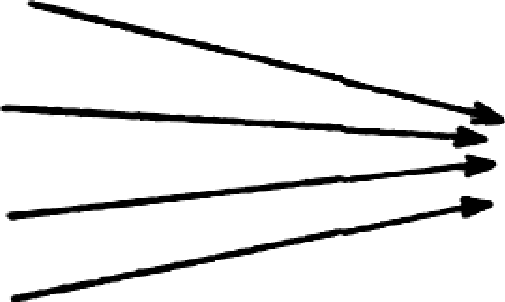 Са                                                                       ша                  Па               Ма7. Составление графической схемы предложения: «Вот у Саши сушка». Выделение предлога.8. Итог.Тема: «Звук Ж и буква Ж»Цели:- закрепить навык правильного произношения звука [ж];- закрепить навык определения наличия звука в словах; - познакомить с буквой Ж;- закреплять навык словоизменения;- профилактика дисграфии;- совершенствовать навыки аналитико-синтетический деятельности.Ход занятия:1. Организационный момент2. Знакомство со звукомХарактеристика звука — Звук [ж]	— согласный,	 твердый, звонкий. При произношении звука [ж] губы округлены, язычок — «чашечкой».«Что между?» На наборном полотне — несколько 3 ряда картинок:жук, жакет, малния ружье, ежик, яблоко ковер, ножик, жираф пирожок, самолет, желудьДети должны составить предложения с предлогом между, например: «Между жуком и малиной — жакет.» и т. д.«Третий лишний».Затем дети должны убрать картинку, в названии которой нет звука [ж]:3. «Измени слово».Дети должны так изменитъ слова, чтобы в них появился звух [ж]: друг — дружок, пирог — пирожок, сапог — сапожок, рог — рожок, луг — лужок, творог — творожок, флаг —флажок.4. «Сочиняем вместе».Педагог читает рассказ, а дети дополняют его словами, подходящим по смыслу и имеющими в своем составе букву ж.У девочки по имени (Женя) есть собачка по кличке (Жучка). Однажды они пошли в лес. Женя под дубом собирала (желуди). Жучка гонялась за летающим (жуком). Вдруг Женя услышала лай. Это Жучка заметила большого колючего (ежа) с маленькими (ежатами). Женя позвала Жучку, а еж и ежата убежали под елку.В. Волина5. Физкультминутка6. Знакомство с буквой Ж Эта буква широка И похожа на жука.И при этом, точно жук,Издает жужжащий звук ж-ж-ж...7. «Буквоед».Дети должны догадаться, прочитать и напечатать предложение в тетради: У жука усы.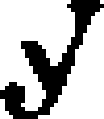 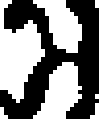 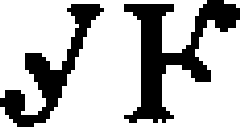 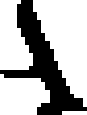 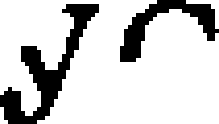 8. Итог.Тема: «Звуки [С]-[Ш]».Цель:- слухо-произносительная дифференциация звуков [с]-[ш];- совершенствовать навыки аналитико-синтетический деятельности;- развитие слухового внимания;- развитие речевого слуха, дикции.Ход занятия:1. Организационный момент2. Сравнение звуков [с] — [ш]Как работает насос: c-c-c? Расскажите о звуках [с], [сь].	Как шипит змея: ш-ш-ш?Расскажите о звуке [ш].Педагог предлагает сравнить звуки [с] и [ш]. Чем они похожи? Чем отличаются?Дети сравнивают звуки по артикуляции, характеристикам.Повторение слоговых цепочек: са-шка, ша-ша-сла, шка-шка-сва, шва-шва-сна и т. д.3. «Найди два звука».Дети повторяют слова вслед за педагогом, но хлопают в ладоши лишь тогда, когда услъпгіат слово, в котором одновременно два звука — [с] и [ш]; сынишка, старушка, солнышко, сушка, веснушки, суша, смешинка, пушистый, душистый, пустышка, усмешка, шест и т. д.«Дружные звуки»Прибежали дружно звуки и друг другу дали руки.[С], [а], [ш], [а];	[с], [у], [ш], [а];	[с], [у], [ш], [к], [а].Педаго г: - Что получилось?4. «Что справа, а что слева?»На доске - два столбика картинок, в названии которых есть звук [ш]. Дети комментируют:«Справа шуба, а слева шапка. Справа кошка, а слева мышка» и т.д.«Разложи вещи».На игровом поле — две картинки: шкаф и сумка. Педагог раздает детям картинки и предлагает положить «вещи» в «шкаф» или «сумку». Дети комментируют свои действия: «Я положу мишку в шкаф. Я положу стакан в сумку. Я положу шарик в шкаф. Я положу сыр в сумку».5. Физкультминутка6. «Что больше?»Педагог называет детям предметы, которые они дoлжны сравнить: «Самолет больше мaшины».Примерный словарь. самолет — машина, стакан — кувшин, горошина — редиска, кошка — слон, шуба — косынка, caпoг — башмак.7. Заучивание скороговорок:Сашенька с Петрушкой спят на раскладушках. Шершавая сороконожка успешно спешит по дорожке. Ласковое солнышко высушило стеклышко.8. «Подбери слово».Подбор подходящих слов к прилагательным. - Про какой предмет можно сказать «пушистый» (-ая, -ые, -ое), душистый (-ая, -ые, -ое), смешной (-ая, -ые, -ое), послушный (-ая, -ые, -ое)? 9. Итог. Тема: «Звуки [З]-[Ж]».Цель:- слухо-произносительная дифференциация звуков [з]-[ж];- совершенствовать навыки аналитико-синтетический деятельности;- развитие слухового внимания;- развитие речевого слуха, дикции.Ход занятия:1. Организационный момент2. Сравнение звуков [ж]— [з]- Как звенит комар? Расскажите о звуках [з], [зь]. - Как жужжит жук? Расскажите о звуке [ж]. Педагог предлагает сравнить звуки [з] и [ж].Чем они похожи? Чем отличаются? Дети сравнивают звуки по артикуляции, характеристикам. «Не ошибитесь». - Произнесите звуки по схеме, где стрелки указывают положение языка: (↑- ш, ↓- з).Педагог показывает стрелочки, дети произносят соответствующие звуки: ↑↓↑↓↓↑...3. Замените в слоге звук [ж] на [з] и наоборот. Педагог называет слоги, дети соответственно заменяют звуки.4. Произнесите скороговорку: со страхом; с сожалением, вопросительной интонацией, и т.д.:Задрожали зайки,Увидев волка на лужайке.5. Физкультминутка.6. Инсценировка рассказа:ДВЕ КОЗЫИдут две козы под зонтами, знакомятся:Тебя как зовут?Зоя.А тебя как зовут?Жанна.У тебя зонт?Зонт.А у тебя?И у меня зонт.У тебя зонт от зноя?От зноя.А у тебя?А у меня от дождя.Заходи в мою избушку ужинать.И ты заходи в мою избушку ужинать.Когда заходить ужинать? На закате.А к тебе, когда заходить ужинать?Тоже на закате.7. «Подбери слово к схеме».Педагог предлагает подобрать слова к схемам, где звуки [з], [ж] стоят в различных положениях: з______ ___з___ ______з ж______ ___ж___ ______ж 8. Итог.Тема: «Звук Ч и буква Ч»Цели:закрепить навык правильного произношения звука [ч];закрепить навык определения позиции звука [ч] в слове;познакомить с буквой Ч;совершенствовать навыки аналитико-синтетический деятельности;развитие слухового внимания.согласование числительных с существительными.Ход занятия:1. Организационный момент2. Знакомство со звуком Педагог объясняет:- Звук [ч] — согласный, всегда мягкий. При произношении звука [ч] губы вытянуты вперед.«Третий лишний».Дети должны убрать картинки без звука [ч]:чашка, лыжи, качели; чеснок, чайка, корова; мяч, лук, грач.«Составь слово».Дети составляют слова из слогов:чок, бы (бычок) ка, поч (почка) ка, чаш (чашка) ка, реч (речка) дак, чу (чудак) чер, ее (вечер)«Звуковая решетка».Дети с помощью зеленого кружка должны показать место звука [ч] в словах (картинки на доске).3. «Измени слово».Дети должны изменить слово так, чтобы в нем появился звук [ч]: роза — розочка, василек — василечек, ромашка —ромашечка, acтpa — астрочка...«Добавь словечко».Дети должны закончить предложение, добавив слово со звуком [ч]: Наступила темная ... ночь.Над цветами летает ... бабочка.Рома рыбу ловит ... удочкой.Чай налили в ... чашку.4. Физкультминутка5. Знакомство с буквой ЧДети рассматривают иллюстрацию, учат стихотворение: Ч чрезмерно любит чай:Братец-чайник, выручай!Дети обводят трафарет с буквой Ч, раскрашивают ее. Печатают в тетради строчку буквы Ч.- На что похожа буква Ч? В какую сторону она смотрит? (влево)6. Составление, чтение и анализ предложения:У мамы дочка и сынок. Составление графической схемы предложения.7. Согласование числительных с существительными.На доске - картинки, в названиях которых есть звук [ч]. Возле них педагог выставляет цифры, а дети называют, сколько будет?8. Итог.Тема: «Звук P- PЬ и буква Р»Цели:закрепить навыки четкого произношения звука [р];закрепить навык слогового деления слов;познакомить с буквой Р;продолжать учить выполнять звукобуквенный анализ слов, подбирать слова к предложенной схеме;развитие связной речи: составление предложения с союзом а;развитие слухового внимания;развитие ориентировки в пространстве.Ход занятия:1. Организационный момент2. Знакомство со звукамиХарактеристика звука [р] (согласный — не поется, твердый, произносится с помощью языка — язык «пляшет»).«Повтори слова-друзья».Педагог произносит по три слова, похожих по звучанию, дети повторяют их: «Шар — пар-жар; вор — хор — cop; топор — забор —мотор; мир — пир — тир; комар — загар — удар» и т. д.«Приготовим обед».Педагог предлагает детям «приготовить обед», состоящий из блюд, в названии которых есть звук [р]: картошка, пирог, вермишель, борщ, рыба, макароны, морс, рулет, окрошка и т. д.3. «Загадочные слова».Педагог по три раза повторяет каждый слог и составляет из нm неправильное слово. Дети находят ошибку и исправляют ее.Pa-pa-pa, ке-ке-ке, та-та-та — карета! (Верно — неверно?) Кар кар-кар, ти-ти-ти, на-на-на — корзина! (Верно — неверно?) Ко-ко-ко, po-po-po, ва-ва-ва — корона! (Верно — неверно?) Во-во-во, po-po-po, та-та-та — ворона! (Верно — неверно?)До-до-до, po-po-po, га-га-га—кочерга! (Верно — неверно?) и т. д.4. «Мы с картинками играем».Слоговой анализ слов. Дети дoлжны одновременно отхлопать и оттопать количество слогов в словах.Мы с картинками играем, По слогам их называем, Мы руками хлопаетИ ногами monaeм.5. «Что рисуют Рая и Рита?»	Дифференциация звуков [р] и [р’].На игровом поле — картинки, в названии которьт есть звук [р] или [р’]. Дети составляют предложения.Рая pиcyem розу, а Рита pиcyem гриб.Рая pиcyem морковку, а Pиma pиcyem редиску и т. д.6. «Что справа?»На доске — два столбика картинок. Дети составляют предложения. Справа от грузовика — трактор. Справа от коровы — крот. И т. д.7. Знакомство с буквой РОбведение по контуру, печатание ее пальцем на столе, отыскивание в алфавите. Куда «смотрт» буква Р? (Вправо.)Чтение слов: ров, вор, cop, гopa, торт, крот, куры, рыба, брат, рот, корова, барабан, арбузы, крыша, карандаш, груша, рак.«Составь слово».Дети составляют слова из первых букв названий каждого ряда картинок: шкаф, арбуз, ракета (шарф; рыба, ананас, кошка (рак); ручка, иголка, совок (рис); рама, окна, танк (рот) и т. д.8. «Подбери слово».На доске — картинки: роза, шары, куры, рука. Дети определяют, какие слова соответствуют изображенным схемам: ...о...а; ...а...ы; ...у...ы; ...у...а.9. Составление, чтение и анализ предложений: У Ромы шар и барабан.10. Составление графической схемы предложения.11. Итог.Тема: «Звук Л — ЛЬ и буква Л»Цели:закрепить навыки четкого произношения звука [л];закрепить навык слогового деления слов;познакомить с буквой Л;продолжать учить выполнять звукобуквенный анализ слов, составлять схемы слов;развитие связной речи: составление предложения с союзом о;развитие слухового внимания.Ход занятия:1. Организационный момент2. Знакомство со звукамиПедагог дает сравнительную характеристику звуков [л], [л’]: звук [л] — согласный, звонкий, твердый; звук [л'] — согласный, звонкий, мягкий.«Наоборот».Дети составляют (по рядам) слоги:l-й ряд со звуком [л], а 2-й ряд	со звуком [л']: ла-ля, лу-лю, лы-ли, ло-ле (и наоборот).«Что видела Мила, а что Лида?» Дифференциация звуков [л] и [л'].На доске — картинки. Дети комментируют: «Мила видела лампу, а Лида — лимон» и т. д.Дети рассматривают сюжетную картинку и называют все слова со звуками [л],3. Физкультминутка.4. Знакомство с буквой Л.Дети рассматривают иллюстрацию с буквой Л, учат стихотворение: Алфавит продолжит вашБуква Л— лесной шалаш.5. В тетради составляют звуковые схемы слов: ЛУК, ПИЛА, ПОЛ.6. Итог.Тема: «Звук Л – Р»Цели:совершенствовать навыки аналитико-синтетический деятельности;слухо-произносительная дифференциация звуков [Л]-[Р];учить преобразовывать слова с помощью букв разрезной азбуки;продолжать учить выполнять звукобуквенный анализ слов, составлять схемы слов;развитие слухового внимания.Ход занятия:1. Организационный момент2. Дифференциация звуков [р] и [л].«Повтори слоги парами»: ла — вра, ло — гро, лу — дру, лэ — крэ, лы — кры.«Повтори пары слов»: лак — рак, лавка — рамка, лук — друг, флаг — рак, клад — краб, лыжи — рыжик, ложки — рожки, лапки — краски, лужок — рожок, лама — рама.«Отними первый звук».Педагог называет слова. Дети должны произнести слово, отняв первый звук: крот, гром, плуг, укол, шура, брак, фрак, оплот и т. д.«Что около?»На игровом поле — два столбика картинок: слева — картинки, в названии которых есть звук [р], а справа в названии которых есть звук [л]. Дети по образцу логопеда составляют предложения.Около карандаша ластик. Около рыбки клоун и т.д.3. Физкультминутка.4. «Найди два звука».Педагог произносит слова. Дети должны хлопнуть в ладоши, если услышат слово, в котором одновременно есть звук [р] и [л]: крокодил, мармелад, рулон, рассол, украл, играл, крыло, сверло, прыгал, рычал, журнал, карнавал, рыболов и т. д.5. «Закончи слово».Педагог произносит первую часть слова, дети договаривают его: шко... (ла), шку... (ра), иг (ра ла), пи... (ла), жа... (ра), пасти... (ла), ик... (ра), детво... (ра), бы... (ла), мы... (ла), ска... (ла), ды... (ра).6. «Вставь пропущенную букву» ИГ..А	..УК	.. OMA7. Преобразование слова с помощью разрезной азбуки: ...АК	...АК8. Итог.Тема: «Звук и буква Я»Цели:закрепить правильное произношение звука [я];научить определять позицию звука [я] в слове;закреплять навык самостоятельного проведения звукобуквенного анализа слова рябина;познакомить с буквой л;закреплять навык словообразования с помощью суффикса — ята.Ход занятия:1. Организационный момент2. Знакомство со звукомПедагог объясняет: — Звук [я] — гласный. Он смягчает согласные звуки, стоящие впереди. При произношении звука [я] язык поднимается вверх.«Наоборот».Педагог просит детей изменить слог так, чтобы он произносился мягко: на-ня, та- тя, ла-ля, са-ся...3. «Веселый поезд».Дети должны назвать картинки со звуком [я] и расставить их в вагончики: ягода, моряк, змея, яблоко, знамя, заяц, ящерица.Дети проводят звукобуквенный и слоговой анализ слова РЯБИНА.Педагог просит детей рассмотреть сюжетную картинку «Прятки», придумать имена детей со звуком [я] и составить предложения, отвечающие на вопрос: кто где прячется? (Аня прячется за скамейкой; Ваня прячется в кустах и т.д.)«Измени слово».Педагог просит изменить слово так, чтобы в нем появился звук [я]: утенок — утята, лисенок — лисята, котенок — котята и т.д.4. Физкультминутка.5. Знакомство с буквой Я.Дети рассматривают иллюстрацию с буквой Я, учат стихотворение: Я — бродяга с рюкзаком,Путешествует пешком.Дети обводят трафарет буквы Я, раскрашивают ее; печатают строчку буквы Я и составляют слоги.Выкладывают из букв слова и предложения и печатают в тетради: яма, мясо, язык, моряк. Таня ела пряник.6. Итог.Тема: «Звук и буква Ю»Цели:закрепить навык четкого произношения звука [ю];научить определять позицию звука [ю] в слове;познакомить с буквой Ю;совершенствовать навыки аналитико-синтетический деятельности;развитие слухового внимания.Ход занятия:1. Организационный моментИгра с мячом «Скажи ласково».Педагог	произносит	существительное,	дети проговаривают	его в уменьшительно- ласкательной форме: солнце — солнышко, ветер — ветерок, речей —ручеек...2. Знакомство со звуком.Педагог объясняет: — Звук [ю] — гласный, смягчает согласные звуки, стоящие впереди. При произношении звука [ю] губы вытянуты вперед.«Да — нет».Дети отбирают те картинки, в названии которых есть звук [ю]: тюльпан, юбка, брюки, лютик, юла, ключ.«Звуковая птичка»Дети определяют место звука [ю] в словах (картинки на доске).«Он и я».Дети учатся изменять глаголы по лицам: мой друг pиcyem и я рисую, он плавает и я плаваю, он бегает и я .... он играет и я ... и т.д.«Закончи предложение».Дети выбирают среди картинок на доске слово со звуком [ю]:У Кати новая ... юбка.Миша купил черные ... брюки.Мама гладит вещи ... утюгом.«Измени имя».Дети должны изменить имя так, чтобы в нем слышался звук [ю]: Ваня — Ванюша, Катя — Катюша, Витя — Витюша, Андрей — Андрюша, Валя — Валюта.3. Физкультминутка.4. Знакомство с буквой Ю.Дети рассматривают иллюстрацию с буквой ю, учат стихотворение: Чтобы О не укатилось, Крепко к столбику прибью. Ой, смотри-ка, что случилось:Получилась... буква Ю.Дети обводят трафарет, печатают строчку буквы ю.«Слово рассыпалось».Дети составляют из букв слово и печатают в тетради: рЮа (Юра ), люа (юла), гю (юг).3. Итог.Тема: «Звуки и буква Е»Цели:закрепить четкое произношение звука [е];научить определять позицию звука [е] в словах;научить синтезу слов из слогов;познакомить с буквой Е;учить подбирать слова к заданной звуковой схемепрофилактика дисграфии.Ход занятия:1. Организационный момент2. Знакомство со звуком. Педагог объясняет: - Звук [е] - гласный; смягчает согласные звуки, которые стоят впереди. При произношении звука [е] губы «улыбаются».«Да - нет».Логопед выставляет на доску картинки, называет их, а дети определяют наличие звука [е] в словах и говорят «да» или «нет»: ель, клетка, лес, качели, мельница, апельсин.«Звуковая птичка».Дети должны показать место звука [е] в словах: енот, обед, ежи, среда, здоровье, ерши, песня.Дети хлопают в ладоши, услышав звук [е] в том или ином слове: Ежевику мирно елиДва енотика под елью. А на ветке еле-елеРазместились свиристели.«Составь предложение».Дети составляют предложения по двум картинкам: Света — качели (Света качается на качелях.), лес — ежи (В лесу живут ежи), Емеля — печь (Емеля едет на печи.)3. Физкультминутка.4. Знакомство с буквой Е.Дети рассматривают иллюстрацию с буквой Е, учат стихотворение из книги «Живая азбука»:Посмотрев на ветки ели, Мы заметить не сумели.Дети обводят трафарет буквы Е, раскрашивают его. Печатают строчку буквы Е по образцу.«Закончи слово».Дети читают слоги, составляют из них слова, записывают их в тетрадь: пe — сок, не — бо.5. Рассказ «Пушок и петушок». «У Тани был петушок. Петушок был милый. Таня составила из букв слово "петушок". Но подкрался кот Пушок и отодвинул две буквы. Получилось слово "Пушок"».Педагог: - Какие буквы отодвинул кот Пушок? (Е, Т.) Почему?6. Игра «Шкафчик».На листе бумаге та0лица из трех столбцов. Под диктовку педагога дети располагают буквы: «смотрящие» влево, прямо и вправо.7. «Подбери слово к схеме»На доске звуковая схема (кружки синего и красного цвета, соответствующие согласным и гласным буквам).8. Итог.Тема: «Звук и буква Ё»Цели:закрепить навык четкого произношения звука [ё];научить выделять его в речи;закрепить навык определять позицию звука в слове;познакомить с буквой Е,совершенствовать навыки аналитико-синтетический деятельности;развитие слухового внимания.Ход занятия:1. Организационный момент.2. Знакомство со звуком.Педагог объясняет: — Звук [ё] — гласный; смягчает согласные звуки, стоящие впереди. При произношении звука [ё] губы округлены.«Составь слог».Педагог называет согласный звук, а дети соединяют его со звуком [ё]: [л] — лё; [п] — пё; [н] нё; [с] — сё; [д] — дё; [ т ] — тё.«Звуковая решетка».Дети должны найти место звука [ё] в словах: ёлка, клён, белъё, щётка, ружьё, ёжик, костёр.3. «Доскажи словечко».Педагог начинает	предложение,	а дети заканчивают	словом, в названии которого есть звук [ё]:На полу лежит большой ... ковёр,Во дворе лает ... пёс.В поле цветёт синий ... василёк.Медведь очень любит ... мёд.У козы маленький ... козлёнок.4. «Закончи слово».Педагог произносит первый слог, дети должны закончить слово слогом, имеющим звук [ё]: да — ëm, бе —pëm, жи — вёт, по — ëm, не — cëm, зо — вёт, ее — зёт, цве — mëm, жу — ëm. 5. Физкультминутка.6. Знакомство с буквой Ё.Дети рассматривают иллюстрацию с буквой ё, учат стихотворение:Буква Е передохнула Тaк  тотчас же на неёПapa птенчиков вспорхнула — Получилась буква ё.Читают слоги, печатают их в тетради: лё, нё, сё, мё.7. «Загадки и отгадки».Дети отгадывают загадки и записывают слово-отгадку - ёж, ёлка, самолёт, тёрка.8. Итог.Закрепление пройденного материалаЦель:закрепление пройденного материала;продолжать	учить	выполнять	звукобуквенный анализ	слов,	подбирать слова к предложенной схеме;совершенствовать навыки аналитико-синтетический деятельности;развитие слухового внимания.Ход занятия:1. Организационный момент2. «Измени слово».Педагог предлагает детям заменить звук [ы] на [а] в слове бык; звук [и] на [о] в слове кит; звук [м] на [р] в слове мак, звук [д] на [с] в слове дом; звук [к] на [м] в слове кошка, звук [к] на [п] в слове качка и т. д.3. «Гости»Педагог: - В гости к слогу -ма- пришел слог -ша-. Что получилось? В гости к слогу -мис- пришел слог -ка-. Что получилось? и т. д.4. «Какое слово длиннее?»Педагог	произносит слова, а дети сравнивают их и говорят, какое слово длиннее: кошка — лягушка; барабан — пирамида и т. д.5. Физкультминутка.6. «Составь предложение».На игровом поле лежат карточки со словами: дома, около, куст; стола, у, ножки; осы, саду, в; мак, Вовы, у и т. д. Дети должны составить из них предложения.7. «Цепочка слов».На игровом поле — картинки. Дети составляют цепочку слов: мак — кошка — аист— танк — клад — дом — муха — ананас — стол — лампа и т. д.«Допиши слово».У каждого ребенка карточка с недописанным словом: маши.., коле.., кроко.., руч.., боч.., пету.., квакуш... И т. д.Подбор слов к схемам.Итог.ЛитератураFомзяк О.С. Говорим правильно. Альбом 2 упражнений по обучению грамоте детей подготовительной к школе логогруппы / О.С. Гомзяк. — М. : Издательство ГНОМ и Д, 2007. — 32 с. — (Учебно-методический комплект «Комплексный подход к преодолению OHP у дошкольников.КрупенчукО.И. Научите меня говорить правильно.-СПБ.:Издательский Дом«Литера».2001Лиманская О.Н.Конспекты логопедических занятий. -М.:ТЦ Cфepa,20l0Морозова Е.В. Занимательная фонетика: В мире звуков ибукв.-М.:ТЦ Сфера, 2009.Нищева Н.В. Обучение грамоте детей дошкольново возраста. Парциальная программа.- СПб.: ООО «Издательсьво « Детство — Пpecc», 2016ПожиленкоЕ.А. Волшебный мир звуков и слов.-М.: Гуманит. изд.центр ВЛАДОС, 1999Смирнова Л.Н. Логопедия в детском саду. Занятия с детьми 6-7	лет с общим недоразвитием речи: Пособие для логопедов, дефектологов и воспіггателей.	М.: Мозаика-Синтез, 2005.№ТемаСодержание работы1«Звуки вокруг нас».«Слово».привлечь их внимание к звуковой (внешней)стороне речи;познакомить с термином «звук», «слово»;учить различать звуки (речевые, неречевые);познакомить детей с линейностью и протяжностью слов;дифференцировать понятие «слово-звук».2«Предложение».подвести детей к пониманию того, что мысливыражаются словами, слова в речи связаны в предложения;познакомить детей с моделированиемпредложения.3Звук (а) и буква Азакрепить навык четкого произношения звуканаучить определять позиции звука [а] в слове;познакомить с буквой А;закрепление понятий «звук», «буква»;формировать умение узнавать звук (а) в ряду звуков.4Звук (у) и буква Унаучить четко, произносить звук [у];выделять его в ряду гласных звуков, слогов,СЛОВ;учить определять место звука в слове;учить	проводить	анализ	и	синтез звукокомплексов АУ, УА, УАУ, AAУA;учить	заканчивать	предложение,	начатое педагогом;познакомить с буквой У;5Звук (и) и буква И.учить выделять звук из ряда звуков;продолжать знакомство с гласными звуками;учить определять местоположение звука (и) в слове;	учить анализировать звукоряд из трех звуков АУИ, ИУА.познакомить с буквой И;учить составлять предложения из пары слов;6Звук (о) и буква Озакрепить навык четкого произношения звукаучить вслушиваться в звучание слова, узнавать и называть из него заданный звук, интонационно выделять его;учить выделять звук в начале (в ударной позиции), середине и конце слова;анализ звукокомплексов АУО, ОИА7Деление слов на слоги.учить делить слова на слоги.продолжать учить составлять предложения.развивать ритмическую сторону речи.8Звуки (м - мь) и буква М.закрепить навык четкого произношения звука [м]; дать понятие согласный звук, твердый, мягкий;учить вслушиваться в звучание слова, узнавать и называть из него заданный звук; интонационно выделять его;учить определять позицию звука в слове;научить проводить анализ прямых и обратных слогов; учить дифференцировать твердый - мягкий: МУ, МЯ (на слух);анализ слогов типа АМ, МУ, АМУ; познакомить с буквой М;продолжать учить делить на слоги;9Звуки (д — дь) и буквазакрепить навык четкого произношения звукадать понятие согласный звук, твердый, мягкий;учить определять позицию звука в слове;звукобуквенный, слоновой анализ слова ДОМ;познакомить с буквой Д.продолжать учить составлять предложения по опорным словам.10Звук и буква Ы.1. закрепить навык четкого произношения звука [ы]; закрепить понятие гласный звук;учить определять позицию звука в слове;звукобуквенный, слоговой анализ слова ДЫМ;познакомить с буквой Ы;11Звуки (т— ть) и буква Т.закрепить навык четкого произношения звука [т]; учить выделять звук из ряда звуков;учить определять местоположение звука (т) в слове;учить дифференцировать звуки по «твёрдости – мягкости»;учить подбирать слова на заданный звук;учить проводить звукобуквенный анализ слога типа АТ, ТА;познакомить с буквой Т;12Звуки (б— бь) и букваБ.1. закрепить навык четкого произношения звука [б]; учить выделять звук из ряда звуков;учить определять местоположение звука (б) в слове;учить подбирать слова противоположные по смыслу;учить подбирать слова на заданный слог;продолжать учить делить слова на слоги;познакомить с буквой Б;13Звуки (п—пь) и буквазакрепить навык четкого произношения звука [п]; учить определять местоположение звука (п) в слове;учить подбирать слова на заданный слог;продолжать учить составлять схему предложения; познакомить с буквой П;упражнять в различении звуков (п-б);14Звуки (в — вь) и букваВ.закрепить навык четкого произношения звука [в];учить определять местоположение звука (в) вслове;продолжать учить составлять схему предложения;продолжать учить выполнять звукобуквенный и слоговой анализ слова BOBA; BATA.познакомить с буквой В;15Звуки (ф-фь) и букваФ.закрепить навык четкого произношения звука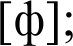 учить определять местоположение звука (в) в слове;продолжать учить составлять предложения по двум предложенным словам;продолжать учить заканчивать начатое педагогом предложение;продолжать упражнять в различении звуков (в-ф);познакомить с буквой Ф.16Звуки (н-н’) и буква Н.закрепить навык четкого произношения звука(н);учить определять местоположение звука (н) вслове;продолжать учить составлять предложения по двум предложенным словам с предлогом над;продолжать учить заканчивать начатое педагогом предложение;продолжать учить подбирать слова антонимы;звукобуквенный и слоговой анализ слова ноты;познакомить с буквой Н.развивать фонематический слух.17Звуки (к-к’) и буква К.закрепить навык четкого произношения звука(к);учить определять местоположение звука (к) вслове;продолжать учить делить слова на слоги;продолжать учить заканчивать начатое педагогом предложение;дифференциация звуков по твердости — мягкости;звукобуквенный и слоговой  анализ слова кит, кот;познакомить с буквой К;развивать фонематический слух.18Звуки (г-г`) и буква Гзакрепить навык четкого произношения звука(г);учить определять местоположение звука (г) вслове;продолжать учить делить слова на слоги;дифференциация звуков по твердости-мягкости;звукобуквенный и слоговой анализ словагном,познакомить с буквой Г;развивать фонематический слух.19Звуки (Х-Х`) и буква Х.закрепить навык четкого произношения звука (х);учить определять местоположение звука (х) вслове;познакомить с буквой Х;продолжать учить составлять предложение, подбирая нужное слово;звукобуквенный и слоговой анализ слов: лох,муха;развивать фонематический слух.20Звук и буква Эзакрепить навык четкого произношения звука (э);учить определять местоположение звука (э) в слове;познакомить с буквой Э;продолжать учить составлять предложение по опорным словам;развивать фонематический слух, слуховое и зрительное внимание, память.21Звуки [c]-[c’] и букваС.закрепить навыки четкого произношения звука [c];звукобуквенный анализ слова соки;познакомить с буквой С;продолжать учить составлять предложения по предложенным словам;учить печатать слова и предложения с изучаемой буквой;развитие слухового внимания, памяти;профилактика дисграфии.22Звуки [з]-[з’] и буква 3.закрепить  навыки  четкого  произношениязвука [з];закрепить навык слогового деления слов;познакомить с буквой 3;научить печатать слова и предложения с буквой 3;составление сложносочинённых предложений по образцу;совершенствовать навыки аналитико- синтетический деятельности;развитие слухового внимания.23Звук и буква Ц.закрепить навык правильного произношениязвука [ц];закрепить навык определения позиции звука в словах;познакомить с буквой Ц;учить образовывать слова с уменьшительно- ласкательным суффиксом;учить составлять	предложения	с  заданнымсловом.24Звук и буква Ш.закрепить навык правильного произношения звука [ш]; закрепить навык определения наличия звука в словах; учить определять количество звуков в слове на слух без зрительной опоры; познакомить с буквой Ш;учить производить самостоятельный слоговой анализ слов;согласование существительных с числительными;учить анализировать, составлять схему предложения.25Звук и буква Ж.закрепить навык правильного произношениязвука [ж];закрепить навык определения наличия звука в словах;познакомить с буквой Ж;закреплять навык словоизменения;профилактика дисграфии;совершенствовать навыки аналитико- синтетический деятельности.26Звуки [с]-[ш].слухо-произносительная дифференциациязвуков [с]-[ш];совершенствовать навыки аналитико- синтетический деятельности;развитие слухового внимания;развитие речевого слуха, дикции.27Звуки [3]-[Ж].слухо-произносительная дифференциациязвуков [з]-[ж];совершенствовать навыки аналитико- синтетический деятельности;развитие слухового внимания;развитие речевого слуха, дикции28Звук и буква Ч.закрепить навык правильного произношениязвука [ч];закрепить навык определения позиции звука [ч] в слове;познакомить с буквой Ч;совершенствовать навыки аналитико- синтетический деятельности;развитие слухового внимания.Согласование числительных с существительными.29Звуки [л]-[л“] и буквазакрепить навыки четкого произношения звука [л];закрепить навык слогового деления слов;познакомить с буквой Л;продолжать учить выполнять звукобуквенный анализ слов, составлять схемы слов;развитие связной речи: составление предложения с союзом а;развитие слухового внимания.30Звуки [P]-[P] и букваР.закрепить навыки четкого произношениязвука [р];закрепить навык слогового деления слов;познакомить с буквой Р;продолжать учить выполнять звукобуквенный анализ слов, подбирать слова к предложенной схеме;развитие связной речи: составление предложения с союзом а,-развитие слухового внимания;развитие ориентировки в пространстве31Звуки [Л]-[Р].совершенствовать   навыки   аналитико-синтетический деятельности;слухо-произносительная дифференциация звуков [Л]-[Р];учить преобразовывать слова с помощью букв разрезной азбуки.- продолжать учить выполнять звукобуквенный анализ слов, составлять схемы слов;развитие слухового внимания32Звук и буква Я.закрепить правильное произношение звука [я];научить определять позицию звука [я] в слове;закреплять	навык	самостоятельного проведения звукобуквенного анализа слова рябина;познакомить с буквой я;закреплять навык словообразования с помощью суффикса ята.33Звук и буква Ю.закрепить навык четкого произношения звуканаучить определять позицию звука [ю] в слове;познакомить с буквой Ю;совершенствовать	навыки	аналитико- синтетический деятельности;развитие слухового внимания.34Звуки и буквы Езакрепить четкое произношение звука [е];научить	определять	позицию	звука	[е]	в словах;научить синтезу слов из слогов;познакомить с буквой Е;профилактика дисграфии.35Звук и буква Ёзакрепить	навык	четкого	произношениязвука [ё];научить выделять его в речи;закрепить навык определять позицию звука в слове;познакомить с буквой Ё,-совершенствовать	навыки	аналитико- синтетический деятельности;развитие слухового внимания.36Закреплениепройденного материала.закрепление пройденного материала;продолжать учить выполнять звукобуквенный анализ слов, подбирать слова к предложенной схеме;совершенствовать навыки аналитико- синтетический деятельности;развитие слухового внимания.